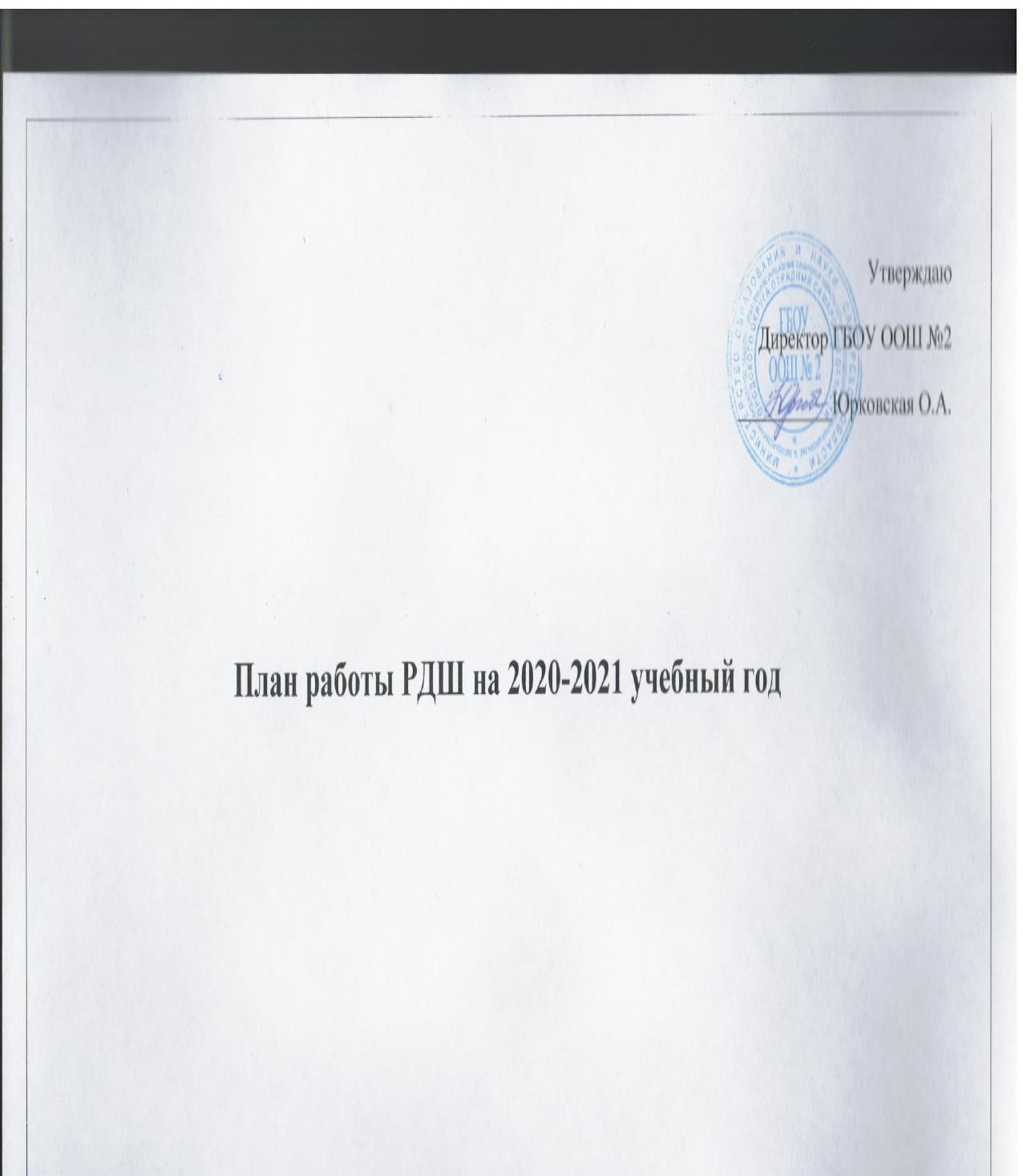 Утверждаю       Рассмотрено :	                                               Утверждаю:                                                                             на заседании                                                                                                                                                                                                              Директор школы       педагогического совета                                                                                                                                                                                            ____________Наврузов Р.Н.     протокол №1от 31.08.2020г                                                                                                                                                  От 31.08.2020г                                                              2020Целью Российского движения школьников является совершенствование государственной политики в области воспитания подрастающего поколения и содействие формированию личности на основе присущей российскому обществу системы ценностей.   Для достижения поставленной цели необходимо, определить условия воспитательной деятельности, способствующие развитию личности, в которых   ребенок сумел бы максимально осмыслить свою индивидуальность, раскрыть свои желания и потребности, постичь свои силы и способности, свое значение в жизни, в семье, в обществе.Реализация цели РДШ предполагает решение ряда задач:Формирование единого воспитательного пространства, обеспечивающего реализацию взаимодействия ученического самоуправления, детского общественного объединения, партнеров РДШ для проектов деятельности участников первичного отделения РДШ.Использование Дней единых действий РДШ как технологии, позволяющей организовать поддержку и реализацию 4 ведущих направлений деятельности РДШ с целью развития проектной деятельности.Развитие системы методического сопровождения деятельности первичного отделения РДШ в отрядах.Формирование единой информационной среды для развития и масштабирования инновационной, проектной, социально-преобразованной деятельности РДШ.Ожидаемые результаты:Воспитание гражданственности, патриотизма, социальной ответственности и компетентности;самоорганизация на уровне здорового образа жизни;развитие системы Российского движения школьников;личностный рост участников;творческого отношения к образованию, труду, жизни, подготовка к сознательному выбору профессии;формирование ценностного отношения к здоровью и здоровому образу жизни;развитие мотивации личности к познанию и творчеству.План воспитательной работы в рамках Дней единых действий«Российское движение школьников» на 2020- 2021 учебный годНаправление воспитательной работыЗадачи работы по данному направлению«Личностное развитие»Первый аспект: Творческое развитие.Второй аспект: Популяризация ЗОЖ.Третий аспект:Популяризация профессийстимулирование творческой активности школьников;предоставление возможности школьникам проявить себя, реализовать свой потенциал и получить признание;координация воспитательных усилий на разных этапах творческого процесса;контроль реализации творческого развития школьников.формирование у учащихся позитивного отношения к здоровому образу жизни;присвоение созидающей здоровье философии;формирование активной жизненной позиции по отношению к здоровью, проявляющейся в поведении и деятельности и осознанном противостоянии разрушающим здоровье факторам.стимулирование и мотивация школьников к личностному развитию, расширению кругозора в многообразие профессий;формирование у школьников универсальных компетенций, способствующих эффективности в профессиональной деятельности;формирование у школьников представлений о сферах трудовой деятельности, о карьере и основных закономерностях профессионального развития;способности к коммуникации для решения задач взаимодействия;способности работать в коллективе. Учитывать и терпимо относиться к этническим, социальным и культурным различиям;способности к самоорганизации и самообразованиюформирование у школьников представлений о сферах трудовой деятельности, о карьере и основных закономерностях профессионального развития;способности к коммуникации для решения задач взаимодействия;способности работать в коллективе. Учитывать и терпимо относиться к этническим, социальным и культурным различиям;способности к самоорганизации и самообразованию«Гражданская активность»1)сохранять и развивать исторически сложившиеся дружеские отношения«Гражданская активность»народов России, сплачивать в едином федеративном государстве,содействоватьнародов России, сплачивать в едином федеративном государстве,содействовать«Гражданская активность»развитиюразвитию«Гражданская активность»национальных культур и языков РФнациональных культур и языков РФ«Гражданская активность»2)способствовать формированию активной жизненной позиции школьников;«Гражданская активность»3)формировать у школьников осознанное ценностное отношение к истории«Гражданская активность»своей страны, города, района, народа;своей страны, города, района, народа;«Гражданская активность»4)развивать у детей чувство патриотизма, национальной гордости за свою«Гражданская активность»страну;страну;«Гражданская активность»5)стимулировать социальную деятельность школьников, направленную на«Гражданская активность»оказание посильной помощи нуждающимся категориям населения;оказание посильной помощи нуждающимся категориям населения;«Гражданская активность»6)организовывать акции социальной направленности;«Гражданская активность»7)создать условия для развития детской инициативы;«Гражданская активность»8)оказать помощь и содействие в проведении мероприятий экологической«Гражданская активность»направленности;направленности;«Гражданская активность»9)активизировать стремление школьников к организации деятельности в«Гражданская активность»рамках работы поисковых отрядоврамках работы поисковых отрядов«Военно-патриотическое»совместно с ответственными педагогами сформировать школьную систему нормативно-правового обеспечениядеятельности в области военно-патриотического воспитания;организовать работу военно-патриотического клуба на базе ОО и вовлечь в нее детей;организовать профильные события, направленные на повышение интереса усовместно с ответственными педагогами сформировать школьную систему нормативно-правового обеспечениядеятельности в области военно-патриотического воспитания;организовать работу военно-патриотического клуба на базе ОО и вовлечь в нее детей;организовать профильные события, направленные на повышение интереса удетей к службе в силовых подразделениях, в том числе военных сборов,военно-детей к службе в силовых подразделениях, в том числе военных сборов,военно-спортивных игр,спортивных игр,соревнований, акций;соревнований, акций;4)организовать проведение образовательных программ – интерактивных игр,семинаров, мастер- классов, открытых лекториев, встреч с интереснымилюдьми,семинаров, мастер- классов, открытых лекториев, встреч с интереснымилюдьми,Героями нашего государства и ветеранами;Героями нашего государства и ветеранами;5)обеспечить координацию военно-патриотической деятельности школы собщественными объединениями и государственными организациями в рамкахсоциального партнерства.«Информационно-медийное»разработать и реализовать модели многофункциональной системыинформационно-медийный центр для реализации системы информационно- медийного взаимодействия участниковРДШ;апробировать индикаторы и критерии оценки деятельности информационно-медийного направления РДШ;создать систему взаимодействия с информационно-медийными партнерами.разработать и реализовать модели многофункциональной системыинформационно-медийный центр для реализации системы информационно- медийного взаимодействия участниковРДШ;апробировать индикаторы и критерии оценки деятельности информационно-медийного направления РДШ;создать систему взаимодействия с информационно-медийными партнерами.Календарьдней единых действий РДШДатаНазвание событияНаправление деятельности РДШ1 сентябряДень знаний.Личностное развитие5 октябряДень УчителяЛичностное развитие2-ая неделяоктябряВыборы в органы ученического самоуправления общеобразовательныхорганизацийГражданская активность29 октябряДень рождения РДШЛичностное развитие4 ноябряДень Народного единстваГражданская активность9 декабряДень героев ОтечестваВоенно-патриотическое12 декабряДень Конституции РоссииГражданская активность8 февраляНеделя научного творчества; День Российской наукиЛичностное развитие23 февраляДень Защитника ОтечестваВоенно-патриотическоеПервое воскресенье мартаНеделя школьных информационно-медийных центров;Международный день детского телевидения и радиовещанияИнформационно-медийное направление3-я неделя мартаЕдиный день профориентацииЛичностное развитие7 апреляНеделя ЗдоровьяВсемирный День здоровьяЛичностное развитие12 апреляДень космонавтикиГражданская активность9 маяДень ПобедыВоенно-патриотическое1 июняДень защиты детейЛичностное развитие12 июняДень РоссииГражданская активность8 июляДень семьи, любви и верностиГражданская активность22 августаДень Государственного флага Российской ФедерацииГражданская активностьДатаНазвание мероприятияНаправлениеОтветственные1 сентябряДень Знаний. Торжественная линейкаЛичностное (творческое)Педагог -организаторПервая неделя сентябряПервое заседание первичной ячейки РДШЛичностное (творческое)Куратор РДШ школыПервая неделя сентябряБеседа «Режим дня и его влияние на организм»Личностное (ЗОЖ)Классные руководители, учитель физкультурыСентябрьЗанятия и классные часы по популяризации рабочих и современных профессийЛичностное (популяризация профессий)Классные руководители 9-х классовСентябрьАкция «Чистая улица – чистое село»Гражданская активностьАктивисты РДШСентябрьАкция «Засветись»: изготовлениесветоотражающих элементов (браслетов, значков и т.д.)Гражданская активностьАктивисты РДШ8 сентябряДень памяти жертв блокады ЛенинградаВоенно-патриотическоеПедагог -организатор, активисты РДШПервая неделя сентябряАкция, приуроченная ко Дню солидарности в борьбе с терроризмомГражданская активностьПедагог -организатор, активисты РДШ, кл. руководителиСентябрьУтренняя зарядка (флешмоб)Личностное (ЗОЖ)Активисты РДШОктябрьОсвещение работы РДШ на сайте школы и в  «Инстаграм»Информационно-медийноеКуратор РДШ, активисты РДШПервая неделя октябряРазмещение плана мероприятий деятельности РДШ в школе на официальном сайте школыИнформационно-медийнаяУчитель информатики1 октябряПоздравление пожилых людейЛичностное (творческое)Педагог -организатор, активисты РДШ, кл.руководители5 октябряДень учителя.Личностное (творческое)Педагог -организатор, активисты РДШВторая неделя октябряВыборы в органы ученическогосамоуправления школыГражданская активностьПедагог -организатор, активисты РДШОктябрьУрок безопасности в сети ИнтернетИнформационно-медийноеУчитель информатики, кл.руководители,активисты РДШТретья неделя октябряПраздник осени (Осенний бал)Личностное (творческое)Педагог -организатор, активисты РДШ,куратор РДШ29 октябряДень рождения РДШЛичностное (творческое)Куратор, активисты РДШОктябрьДень памяти жертв политических репрессийВоенно-патриотическоеПедагог -организатор, активисты РДШ, кл.руководителиОктябрьСоревнование «Безопасное колесо»Личностное (ЗОЖ)Педагог -организатор, активисты РДШ, кл.руководителиОктябрьОсвещение работы РДШ на сайте школы и в «Инстаграм»Информационно-медийноеКуратор РДШ, активисты РДШОктябрьВыпуск школьной газетыИнформационно-медийноеРедактор школьной газеты, активисты РДШОктябрьУтренняя зарядка (флешмоб)Личностное (ЗОЖ)Активисты РДШ4 ноябряДень народного единстваГражданская активностьПедагог -организатор, активисты РДШ, кл.руководителиноябрьУчастие в слете лидеров РДШЛичностное (творческое)Куратор, активисты РДШНоябрьВыпуск информационного буклета кВсемирному Дню ребенкаИнформационно-медийноеУчитель информатики, активисты РДШ16 ноябряОбщешкольное мероприятие «Возьмемся за руки, друзья»Гражданская активностьПедагог -организатор, активисты РДШ, кл. руководители17 ноябряКруглый стол «Я выбираю здоровье» (кМеждународному дню борьбы с курением)Личностное (ЗОЖ)Куратор, активисты РДШ20 ноябряВсемирный день ребенка (классные часы,беседы, игры, викторины)Гражданская активностьПедагог -организатор, активисты РДШ, кл.руководителиноябрьКонкурс сочинений и стихотворений«Профессия – мама!»Личностное (творческое)Педагог -организатор, учителя русскогоязыка и литературыНоябрьКонкурс рисунков «Нежные руки мамы»Личностное (творческое)Педагог -организатор ,активисты РДШ,учитель изобразительного искусстваНоябрьДень памяти жертв ДТП. Мероприятие«Останься живым и здоровым»Гражданская активностьПедагог -организатор, активисты РДШ, кл.руководителиНоябрьОсвещение мероприятий РДШ на сайте школыи в  «Инстаграм»Информационно-медийноеКуратор РДШ, активисты РДШНоябрьУтренняя зарядка (флешмоб)Личностное (ЗОЖ)Активисты РДШ1 декабряАкция «Алая ленточка» (к Дню памяти жертв СПИДа)Гражданская активностьПедагог -организатор, активисты РДШ, кл. руководители3 декабряДень неизвестного солдата «Имя твое неизвестно – подвиг твой бессмертен!»Военно-патриотическоеПедагог -организатор ,активисты РДШ, кл. руководителиДекабрьФотоконкурс «Папа. Мама и я – спортивная семья!»Личностное (ЗОЖ)Педагог -организатор, активисты РДШ, учитель изобразительного искусства9 декабряДень героев Отечества. Военно-спортивные эстафетыВоенно-патриотическоеПедагог -организатор, активисты РДШ, учителя физической культуры12 декабряДень Конституции России. Правовая игра-викторина для начальных классов «Россия начинается с тебя», для 5-9 классов «Человек и Закон»Гражданская активностьКуратор РДШ, активисты РДШ, учительисториидекабрьКонкурс рисунков «Моя Россия»Гражданская активностьПедагог -организатор, активисты РДШ, учитель изобразительного искусствадекабрьОсвещение работы РДШ на сайте школы и в «Инстаграм»Информационно-медийнаяКуратор РДШ, активисты РДШдекабрь«Творческая мастерская Деда Мороза»Личностное (творческое)Активисты РДШ, учитель изобразительного искусствадекабрьНовогодний праздникЛичностное (творческое)Педагог -организатор, активисты РДШ, кл. руководителидекабрьВыпуск школьной газетыИнформационно-медийноеРедактор школьной газеты, активисты РДШдекабрьУтренняя зарядка (флешмоб)Личностное (ЗОЖ)Активисты РДШянварьСпортивные соревнования Личностное (ЗОЖ)Активисты РДШ, учителя физическойкультурыянварьКонкурс рисунков «Моя профессия»Личностное (популяризация профессий)Активисты РДШ, учитель изобразительногоискусстваянварьОсвещение работы РДШ на сайте школы и в «Инстаграм»Информационно-медийноеКуратор РДШ, активисты РДШянварьУтренняя зарядка (флешмоб)Личностное (ЗОЖ)Активисты РДШфевральМесячник «Патриотическое воспитание» (по отдельному плану)Военно-патриотическоеПедагог -организатор, активисты РДШ, кл. руководители, куратор РДШ8 февраляНеделя научного творчества, день Российской наукиЛичностное (творческое)Педагог -организатор ,активисты РДШ, кл. руководители15 февраляКлассные часы «Живая память», посвященные выводу советских войск из АфганистанаВоенно-патриотическоеПедагог -организатор, активисты РДШ, кл. руководители23 февраляДень защитников ОтечестваВоенно-патриотическоеЗам.директора по ВР, активисты РДШ, кл. руководителифевральОсвещение работы РДШ на сайте школы и в  «Инстаграм»Информационно-медийноеКуратор РДШ, активисты РДШфевральВыпуск школьной газетыИнформационно-медийноеРедактор школьной газеты, активисты РДШфевральУтренняя зарядка (флешмоб)Личностное (ЗОЖ)Активисты РДШПервое воскресенье мартаНеделя школьных информационно-медийныхцентров. Международный день детского телевидения и радиовещания.Информационно-медийноеУчитель информатики, активисты РДШ6 мартаАкция «Подари улыбку»Гражданская активностьПедагог -организатор, активисты РДШ, кл. руководителимартКонкурс рисунков «Любимый персонажкниги»Личностное (творческое)Активисты РДШ, учитель изобразительногоискусствамартМеждународный женский день, общешкольное мероприятиеЛичностное (творческое)Педагог -организатор, активисты РДШ, куратор РДШ18 мартаЕдиный классный час «День присоединения Крыма к России»Гражданская активностьПедагог -организатор, активисты РДШ, кл. руководителиТретья неделя мартаЕдиный день профориентацииЛичностное (популяризация профессий)Педагог -организатор ,активисты РДШ, кл. руководителимартОсвещение работы РДШ на сайте школы и вИнформационно-медийноеКуратор РДШ, активисты РДШ «Инстаграм»мартУтренняя зарядка (флешмоб)Личностное (ЗОЖ)Активисты РДШ7 апреляДень ЗдоровьяЛичностное (ЗОЖ)Педагог -организатор, активисты РДШ, кл.руководителиАпрельНеделя здоровья (по отдельному плану)Личностное (ЗОЖ)Педагог -организатор, активисты РДШ, кл.руководители, учителя физической культуры12 апреляДень космонавтики, классные часыГражданская активностьПедагог -организатор, активисты РДШ, кл. руководителиапрельВесенняя неделя добра (по отдельному плану)Гражданская активностьПедагог -организатор, активисты РДШ, кл. руководители22 апреляПраздник «День Земли»Гражданская активностьКл.руководители, активисты РДШапрельЭкологический субботникГражданская активностьПедагог -организатор, активисты РДШ, кл.руководителиапрельПодготовка к акции «Бессмертный полк»Военно-патриотическоеПедагог -организатор, активисты РДШ, кл. руководителиапрельОсвещение работы РДШ на сайте школы и в «Инстаграм»Информационно-медийноеКуратор РДШ, активисты РДШапрельВыпуск школьной газетыИнформационно-медийноеРедактор школьной газеты, активисты РДШапрельУтренняя зарядка (флешмоб)Личностное (ЗОЖ)Активисты РДШ9 маяДень Победы, акция «Бессмертный полк»Военно-патриотическоеПедагог -организатор, активисты РДШ, кл. руководителимайАкция «Помогите птицам прокормиться» (изготовление кормушек)Личностное (творческое)Куратор, активисты РДШ25 маяПоследний звонок, торжественная линейкаЛичностное (творческое)Педагог -организатор, активисты РДШмайОсвещение работы РДШ на сайте школы и вгруппе «ВКонтакте»Информационно-медийноеКуратор РДШ, активисты РДШмайУтренняя зарядка (флешмоб)Личностное (ЗОЖ)Активисты РДШ1 июняПраздник «День защиты детей»Личностное (творческое)Куратор РДШ, активисты РДШ12 июняДень России, патриотическая акция «Я –Гражданская активностьПедагог -организатор, активисты РДШгражданин России»26 июняМеждународный день борьбы с наркоманией и наркобизнесомЛичностное (творческое)Педагог -организатор, активисты РДШ8 июляДень семьи, любви и верностиГражданская активностьКуратор, активисты РДШ22 августаДень Государственного флага РоссииГражданская активностьКуратор, активисты РДШ